Autumn Term 2021-2022- Year 2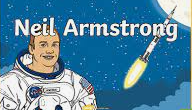 